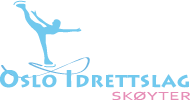 Telefonnr til foreldreVakter uke 8 2014Kirsti, frokost-ansvarlig:   91634422ForeldrevaktTlf nrmanStig Morten Røstad41 67 88 42tirsKarsten Fullu til 12Marianne Søhagen etter 129082081891393211onsMarit Gunnes 92648560/99630853torsTommy Norum91354797freNina Bjune47317982